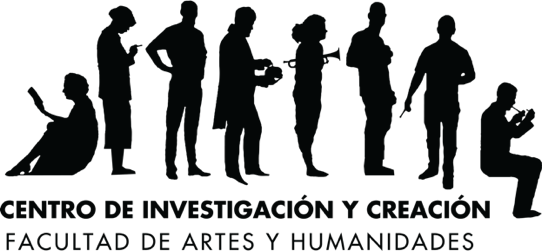 Bogotá, día de mes de 2024Centro de Investigación y Creación CICFacultad de Artes y humanidadesUniversidad de los AndesPresentación a la convocatoria de Apoyos económicos - estudiantes de posgrados 2024-1Carta de aval de _____, profesor/a asesor/a del proyecto de _____.Estimados miembros del Comité CIC,Mediante la presente carta quiero presentar el proyecto de grado titulado ____ del estudiante _______, del programa de maestría/doctorado en ______ de la Escuela de Posgrados de la Facultad de Artes y Humanidades, a consideración del Comité CIC para otorgamiento de un apoyo económico CIC.Como su asesor/a, considero que el proyecto escriba aquí sus consideraciones sobre el proyectola relevancia del proyectoaspectos para resaltar sobre el recorrido del estudiante y el trabajo que ha realizado a lo largo de sus estudios de posgrado¿Por qué considera usted que merece el estímulo económico del CIC?Tras haber revisado la formulación de la propuesta, doy / no doy mi aval para que ________ solicite un apoyo económico al CIC.FIRMA*Nombre del profesorMaestría en ______Facultad de Artes y HumanidadesUniversidad de los Andes*Su firma como persona que da aval a este proyecto es garantía de la calidad de la propuesta y compromete un seguimiento a la ejecución del mismo. En los casos en que la propuesta contemple prácticas o procesos que plantean un riesgo evidente para la salud, o que tengan un efecto decididamente adverso sobre el medio ambiente, es fundamental que esta carta mencione esas posibles afectaciones y contemple modos de acción ante ese tipo de contingencias.